SECCIÓN NACIONAL COLOMBIARREGISTRO  DE  ASOCIADOS  2020EXTRACTO DE LOS ESTATUTOS DE CIOFF®COLOMBIAARTICULO 8.  La cuota de afiliación a CIOFF®COLOMBIA se establece en un salario mínimo mensual vigente ($878.000 pesos),  y una cuota anual de sostenimiento de un salario mínimo mensual vigente.PARÁGRAFO: Los socios fundadores sólo pagarán cuota de sostenimiento.CAPITULO III. DE LOS ASOCIADOS.ARTICULO 9.   CIOFF®   COLOMBIA tendrán cinco   tipos de asociados:FUNDADORES:  Las personas jurídicas y/o naturales que suscriben el acta de fundación de CIOFF®COLOMBIA PLENOS: Las personas jurídicas y/o naturales que figuran en el acta de constitución y las que posteriormente sean aceptadas según lo establecido en los presentes estatutos.ACTIVOS: Las personas naturales o jurídicas, entre estas organizaciones de festivales y eventos folclóricos, agrupaciones artísticas, de formación, interesadas en desarrollar los objetivos de CIOFF®. Tendrán derecho a voto en todo lo concerniente a CIOFF® COLOMBIA a través de la comisión correspondiente a la que se incorporen.  CORRESPONDIENTE: Organizaciones culturales o personas con las cuales CIOFF® COLOMBIA está interesado en establecer relaciones, las cuales tendrán derecho a voz sin voto en los asuntos concernientes a sus actividades o relación con el CIOFF® COLOMBIAHONORARIOS: Personas que por sus grandes servicios a CIOFF® COLOMBIA, a la amistad entre los pueblos o a la creación o promoción del Folclor nacional, merezcan este reconocimiento. El titulo de miembro honorario es concedido por la Asamblea general y pueden participar en las reuniones que se le convoque, con voz sin voto ARTICULO 10.  Podrán ingresar a CIOFF®   COLOMBIA, los Festivales Folclóricos, agrupaciones folclóricas organizaciones culturales y personas que cumplan con los siguientes requisitos:Ser aceptado por la Junta Directiva.Estar legalmente constituido.Cumplir con el artículo octavo (8) de los presentes estatutos.Las personas naturales deberán ser certificados por una entidad idónea y legalmente constituida, su vinculación a los procesos de gestión y/o realizaciones en arte tradicional colombiano.PARÁGRAFO: La Representatividad de los Asociados estará en cabeza del Representante Legal o su delegado.ARTICULO 11.  Los Asociados tendrán derecho a:A - Asistir a las Asambleas, deliberar y votar en ella de conformidad con los presentes estatutos.B - Elegir y ser elegido para los órganos de administraciones.C - Retirarse voluntariamente de CIOFF® COLOMBIA.D -Recibir los beneficios de la acción de CIOFF® COLOMBIA, como Talleres, Seminarios representaciones Nacionales e internacionales.ARTICULO 12.   Son deberes de los Asociados:Respetar los Estatutos de CIOFF® COLOMBIA y acuerdos de las Asambleas Generales y Junta Directiva.Cumplir con las citaciones a las cuales sean convocadas por el Presidente    Junta Directiva o Asamblea General.Cumplir con las tareas asignadas por la Asamblea General, Junta Directiva o presidente de la asociaciónPagar las cuotas estipuladas en los presentes estatutos.ARTICULO 13. La calidad de miembro se pierde, por:A - Retiro voluntario.Retiro por incumplimiento de las decisiones y acuerdos de la Asamblea General y Junta  Directiva Por incumplimiento de las tareas asignadas por las autoridades competentesPor perdida de la personería Jurídica o reconocimiento legal _______________________                                          ______ ___________________________Nombre y Firma del asociado                                         	Vo Bo Comisión Legal CIOFF® Colombia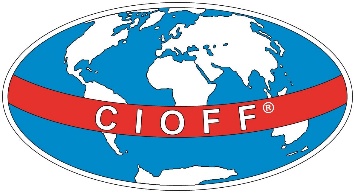                CIOFF®  CONCEJO INTERNACIONAL DE ORGANIZACIONES DEFESTIVALES DE FOLKLORE Y DE ARTES TRADICIONALES                                          Miembro Asociado de la UNESCO                              Acreditado para al Comité PCI de la UNESCOFechaRegistro NoTIPO DE ASOCIADO: 1. DATOS PERSONA NATURAL 1. DATOS PERSONA NATURAL 1. DATOS PERSONA NATURAL Nombre:Nombre:Nombre:Número documento identidad: Expedido en: Expedido en: Dirección completa:Municipio:Departamento:Correo electrónicoTeléfono fijo:Celular:Entidad u organización a la que pertenece (si no es independiente):Actividad en la que se desempeña Actividad en la que se desempeña Actividad en la que se desempeña Informacion adicional de su interes culturalInformacion adicional de su interes culturalInformacion adicional de su interes cultural2. DATOS PERSONA JURÍDICA (0rganizaciones, festivales, grupos)2. DATOS PERSONA JURÍDICA (0rganizaciones, festivales, grupos)2. DATOS PERSONA JURÍDICA (0rganizaciones, festivales, grupos)2. DATOS PERSONA JURÍDICA (0rganizaciones, festivales, grupos)Razón social:Razón social:NIT: NIT: Nombre del Representante Legal:      Nombre del Representante Legal:      CC NoCC NoDirección de la entidad u organización:Municipio:Departamento Departamento Barrio: Teléfono fijo:Celular:Celular:Correo electrónico de la organización:web:web:web:PRINCIPALES EVENTOS:PRINCIPALES EVENTOS:PRINCIPALES EVENTOS:PRINCIPALES EVENTOS:Nombre del evento Nombre del evento Nombre del evento FechaNombre del eventoNombre del eventoNombre del eventoFhaNombre del eventoNombre del eventoNombre del eventoFechaNombre del eventoNombre del eventoNombre del eventoFechaNombre del eventoNombre del eventoNombre del eventoFechaInformacion adicional que desee señalar: Informacion adicional que desee señalar: Informacion adicional que desee señalar: Informacion adicional que desee señalar: 